Срок проведения независимой правовой экспертизы 3 дня – до 10.05.2015г. 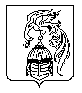 ПРОЕКТИВАНОВСКАЯ ОБЛАСТЬАДМИНИСТРАЦИЯ ЮЖСКОГО МУНИЦИПАЛЬНОГО РАЙОНА ПОСТАНОВЛЕНИЕОт                 №                                                                          г. ЮжаО внесении изменения в реестр муниципальных услуг Южского муниципального района, утвержденный постановлением Администрации Южского муниципального района от 28.04.2012 №322 «Об утверждении реестра муниципальных услуг Южского муниципального района»В целях реализации Федерального закона от 27.07.2010 №210-ФЗ «Об организации предоставления государственных и муниципальных услуг», Администрация Южского муниципального района ПОСТАНОВЛЯЕТ:1.  Внести  в приложение №2 к постановлению администрации Южского муниципального района от 28.04.2012 №332 «Об утверждении реестра муниципальных услуг Южского муниципального района» следующие изменения:1.1.Столбец второй строки седьмой раздела 2 «Услуги, оказываемые муниципальными учреждениями» изложить в следующей редакции:2. Опубликовать настоящее постановление в официальном издании «Правовой Вестник Южского муниципального района».И.о Главы администрацииЮжского муниципального района                                      С.Ю.КРОПОТОВ7.Предоставление информации о текущей успеваемости учащегося в муниципальном образовательном учреждении, ведение электронного дневника и электронного журнала успеваемостиМуниципальные образовательные учреждения (школы)Постановление       N 611 от 08.08.2012